ОПЫТ С ВОДОЙРебята, хотите почувствовать себя волшебниками и научить воду литься вверх?Для опыта вам понадобится:Бумажная салфетка или полотенцеОтрезок белого шнураФломастерыЕмкости с водойПосмотри видео инструкцию (пройди по ссылке)https://www.youtube.com/watch?v=0lac2_8ufNYПодумай где в нашей жизни применяется такое умение воды «подниматься вверх»?Фото своих работ или возникшие вопросы можно прислать по вацапу на номер 8 922 035 25 74 (Юлия Геннадьевна)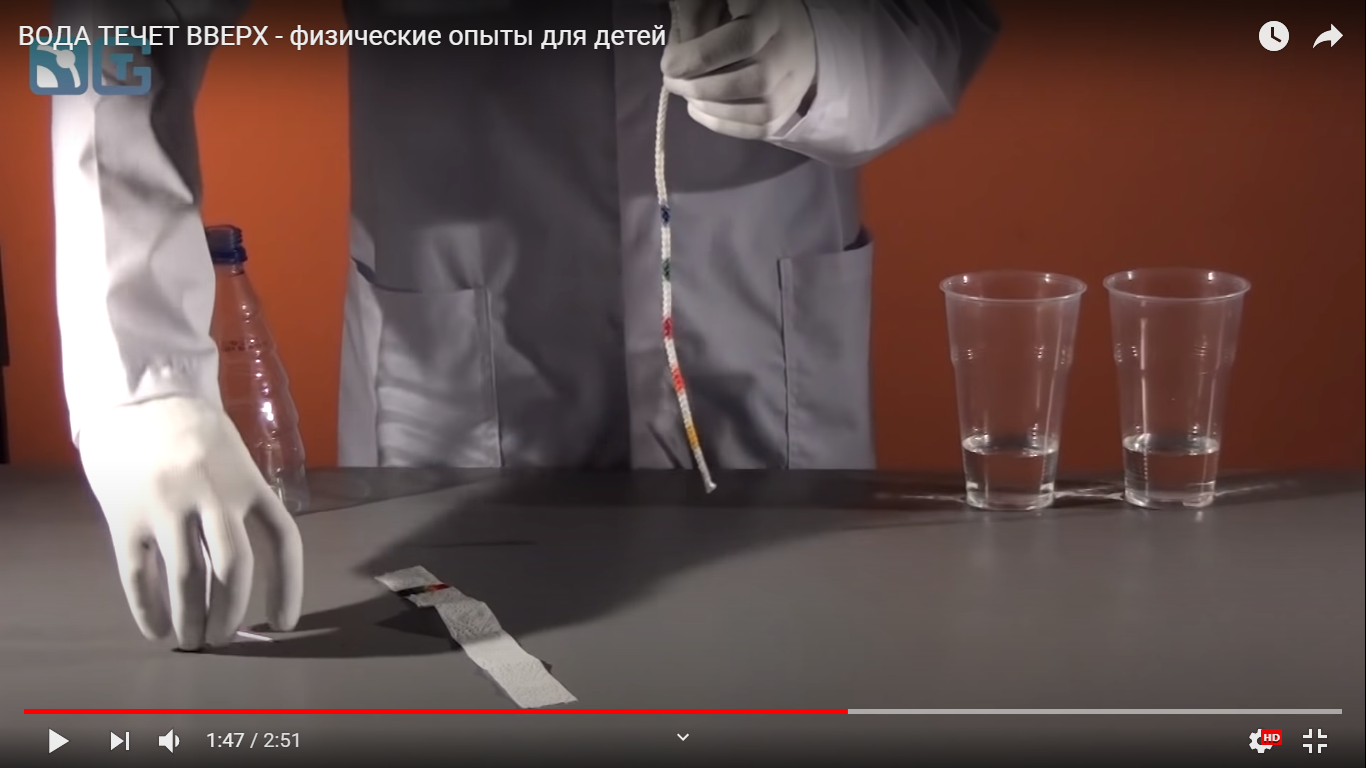 